                                                                                                บันทึกข้อความ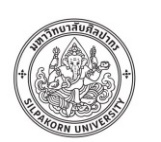 ส่วนงาน    คณะวิทยาศาสตร์  มหาวิทยาลัยศิลปากร  วิทยาเขตพระราชวังสนามจันทร์ที่  ……………………………………………………                                                                              วันที่…………………………………………………………………………………………………. เรื่อง ขอเปลี่ยนแปลงตารางสอน- ตารางสอบ ประจำภาคการศึกษา.........................ปีการศึกษา............................เรียน   คณบดีคณะวิทยาศาสตร์ด้วย  อาจารย์ผู้สอน   นักศึกษา  ได้พิจารณาร่วมกันในชั้นเรียนแล้วมีความประสงค์จะขอเปลี่ยนแปลง   ตารางสอน   ตารางสอบกลางภาค   ตารางสอบประจำภาค ในภาคการศึกษา.....................ปีการศึกษา........................ตามรายละเอียดต่อไปนี้ (โปรดกรอกรายละเอียดเดิมและรายละเอียดที่เปลี่ยนแปลงใหม่ให้ครบถ้วน ครบทุกหลักสูตรที่ทำการสอน)                          จึงเรียนมาเพื่อโปรดพิจารณา		                                                                        (...................................................................................)                                     (………………………………………………………………..)                                                                                                           อาจารย์ผู้สอน/ผู้ประสานงานรายวิชา                                                     ตัวแทนภาควิชาในการจัดตารางสอนเรียน.......................................................................                                                                                           ที่ อว 8613/																                                              เรียน   ........................................................................................      ได้ดำเนินการตรวจสอบรายละเอียดดังกล่าวข้างต้นแล้ว                                                                                       เพื่อโปรดพิจารณาดำเนินการต่อไป  จักเป็นพระคุณยิ่งจึงเรียนมาเพื่อโปรดพิจารณาอนุญาต  เห็นควรแจ้งผู้เกี่ยวข้องดำเนินการต่อไป                                  ………………………………………………………….                                                    (ผู้ตรวจสอบ)หมายเหตุ      การเปลี่ยนแปลงเวลาเรียน ขอให้ตรวจสอบห้องว่างที่  คุณสิริกาญจน์  หัวใจฉ่ำ  โทร. 207021 (งานบริการการศึกษาคณะวิทยาศาสตร์) ก่อน เพื่อไม่ให้เกิดความซ้ำซ้อนในการใช้ห้องบรรยายรหัสวิชาหลักสูตร ชื่อรายวิชาหน่วยกิตตารางเดิมตารางเดิมตารางเดิมตารางเดิมตารางที่ขอเปลี่ยนแปลงใหม่ตารางที่ขอเปลี่ยนแปลงใหม่ตารางที่ขอเปลี่ยนแปลงใหม่ตารางที่ขอเปลี่ยนแปลงใหม่พ.ศ.วัน/เวลาเรียนห้องวัน/เวลาสอบวัน/เวลาสอบวัน/เวลาเรียนห้องวัน/เวลาสอบวัน/เวลาสอบบรรยายกลางภาคประจำภาคบรรยายกลางภาคประจำภาค